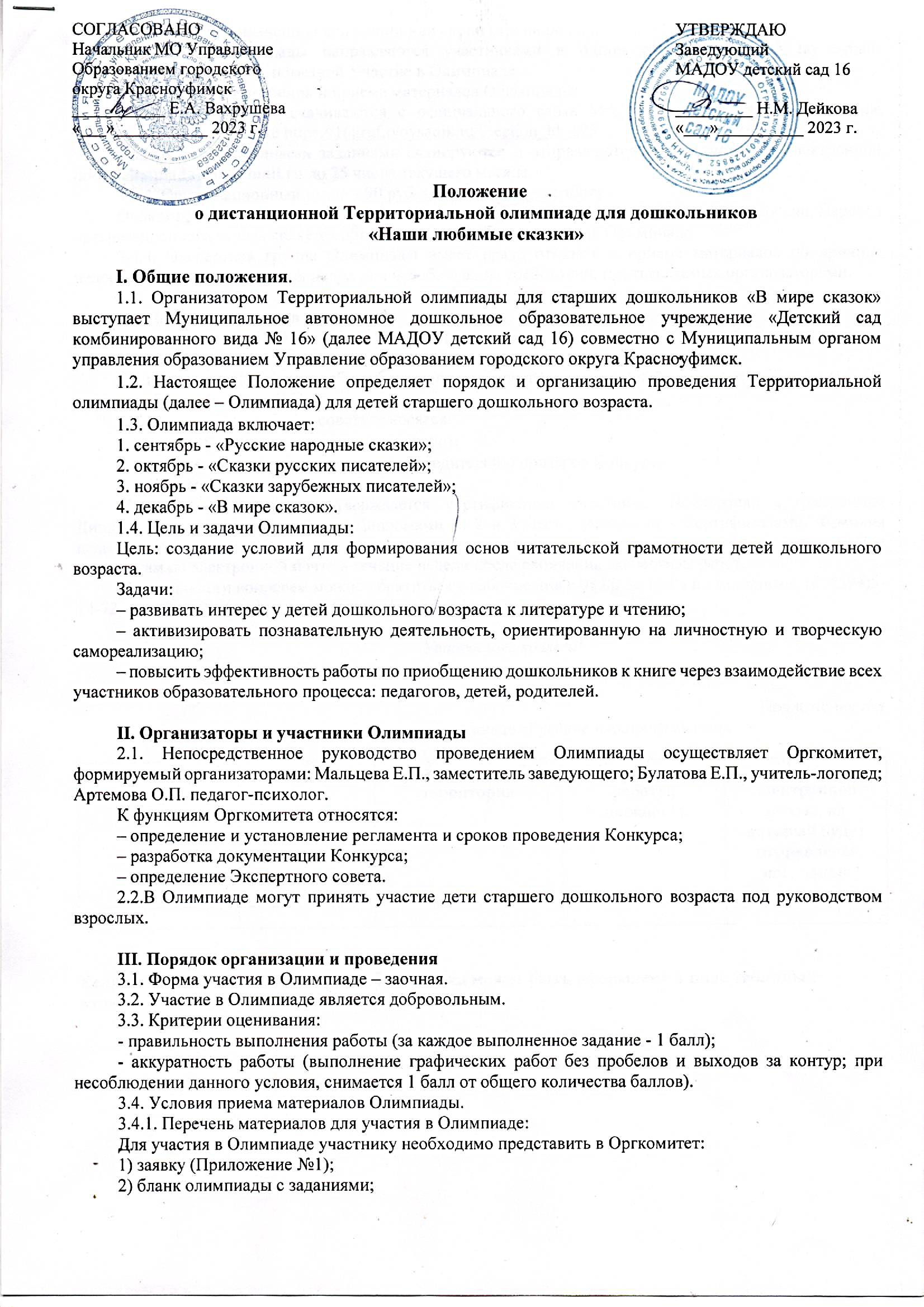 3) скан-копию оплаченной квитанции или скрин страницы оплаты (Приложение №2).Материалы Олимпиады направляются участниками в одном письме ТОЛЬКО по e-mail: olimpiada16ds@mail.ru с пометкой Участие в Олимпиаде.3.4.2. Способы получения и приема материалов Олимпиады:Задания Олимпиады скачиваются с официального сайта МАДОУ детский сад 16 в разделе «Конкурсы» или по ссылке https://16kruf.tvoysadik.ru/?section_id=193Бланки с выполненными заданиями сканируются и отправляются в Оргкомитет по электронной почте olimpiada16ds@mail.ru до 25 числа текущего месяца.3.4.3. Организационный взнос – 90 руб. за 1 конкурсную работу.Оплата производится по квитанции, представленной в приложении, в любом банке России. Перевод организационного взноса является обязательным условием участия в Олимпиаде.3.4.4. Экспертная группа Олимпиады имеет право отказать в приеме материалов по причине недостаточного качества материалов или несоблюдения требований, предъявляемых организаторами.IV. Подведение итогов4.1. Порядок определения победителей и призеров:Экспертиза работ проходит с 26 по 31 число текущего месяца.Экспертиза конкурсных работ осуществляется экспертной группой в составе: Булатова Е.П., Артемова О.П., Мальцева Е.П.К функциям Экспертного совета относятся:проверка и оценивание творческих работ;подведение итогов и награждение победителей и призёров Конкурса.4.2. Награждение участников:Участие в конкурсе подтверждается сертификатом участника. Победители награждаются Дипломами за 1 место, призёры - Дипломами за 2 и 3 место, участники - Сертификатами. Фамилия педагога-куратора вносится в документ участника-ребёнка. Наградные документы отправляются участникам по электронной почте в течение недели после окончания экспертизы работ.По возникшим вопросам можно обратиться в рабочие дни с 08.00 до 16.00 по телефонам: (834394)5-14-72, +79530062160 - Артемова Ольга Павловна.Уважаемые коллеги!Приглашаем принять активное участие в Олимпиаде!Приложение №1Заявка на участие в Олимпиаде «Русские народные сказки»Если ОО отправляет несколько работ, заявка может быть оформлена в виде таблицы с отдельными строками на каждого участника.Приложение №2Бланк КвитанцииОбратите внимание при оплате укажите лицевой счет 1600ФИ участникаВозрастНаименование ОО, территорияФИО куратора работы, должностьАдрес электронной почты, на который будут отправлены наградныеИзвещение Получатель платежа: МАДОУ №16С условиями приема указаний в платежном документе                                        Суммы, в т.ч. с суммой взымаемой платы за услуги БанкаОзнакомлен и согласен «___ »__________________2023г.___________________УФК по Свердловской областиФинансовое управление администрации городского округа КрасноуфимскИНН 6619007669, КПП 661901001 Код ОКТМО: (г. Красноуфимск)-65747000Р/с: 03234643657470006200        Л/с 32906170280Банк получателя: Уральское ГУ Банка России//УФК по Свердловской обл. г. ЕкатеринбургБИК 016577551 Код БК 90600000000000000130 Ф.И.О.                                                     Л/счет 1600Плательщик              Проверяйте правильность заполнения реквизитовКвитанция Получатель платежа: МАДОУ №16С условиями приема указаний в платежном документе                                        Суммы, в т.ч. с суммой взымаемой платы за услуги БанкаОзнакомлен и согласен «___»__________________2023 г.___________________УФК по Свердловской областиФинансовое управление администрации городского округа КрасноуфимскИНН 6619007669, КПП 661901001 Код ОКТМО: (г. Красноуфимск)-65747000Р/с: 03234643657470006200       Л/с 32906170280Банк получателя: Уральское ГУ Банка России//УФК по Свердловской обл. г. ЕкатеринбургБИК 016577551 Код БК 90600000000000000130 Ф.И.О.                                                 	Л/счет 1600Плательщик              Проверяйте правильность заполнения реквизитов